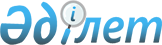 О внесении изменения в решение Бурабайского районного маслихата от 25 декабря 2020 года № 6С-70/10 "Об утверждении Правил оказания социальной помощи, установления размеров и определения перечня отдельных категорий нуждающихся граждан по Бурабайскому району"
					
			Утративший силу
			
			
		
					Решение Бурабайского районного маслихата Акмолинской области от 18 апреля 2023 года № 8С-2/2. Зарегистрировано Департаментом юстиции Акмолинской области 3 мая 2023 года № 8548-03. Утратило силу решением Бурабайского районного маслихата Акмолинской области от 26 декабря 2023 года № 8С-12/11
      Сноска. Утратило силу решением Бурабайского районного маслихата Акмолинской области от 26.12.2023 № 8С-12/11 (вводится в действие по истечении десяти календарных дней после дня его первого официального опубликования).
      Бурабайский районный маслихат РЕШИЛ:
      1. Внести в решение Бурабайского районного маслихата "Об утверждении Правил оказания социальной помощи, установления размеров и определения перечня отдельных категорий нуждающихся граждан по Бурабайскому району" от 25 декабря 2020 года № 6С-70/10 (зарегистрировано в Реестре государственной регистрации нормативных правовых актов под № 8269) следующее изменение:
      в Правилах оказания социальной помощи, установления размеров и определения перечня отдельных категорий нуждающихся граждан по Бурабайскому району, утвержденных указанным решением:
      пункт 5 изложить в новой редакции:
      "5. Меры социальной поддержки, предусмотренные статьей 16 Закона Республики Казахстан "О социальной защите лиц с инвалидностью в Республике Казахстан", подпунктом 2) статьи 10, подпунктом 2) статьи 11, подпунктом 2) статьи 12, подпунктом 2) статьи 13, статьей 17 Закона Республики Казахстан "О ветеранах", оказываются в порядке, определенном настоящими Правилами.".
      2. Настоящее решение вводится в действие по истечении десяти календарных дней после дня его первого официального опубликования.
					© 2012. РГП на ПХВ «Институт законодательства и правовой информации Республики Казахстан» Министерства юстиции Республики Казахстан
				
      Председатель Бурабайского районного маслихата

М.Нурпанова
